RELACIÓN PROVISIONAL DE ADJUDICACIÓN DE OFERTAS DE PRÁCTICAS CURRICULARES DE LOS ALUMNOS DE PRACT. EN EMPRESAS O ACTIVIDADES EXTRAORDINARIAS EN GRADO EN PERIODISMO (EXTRAORDINARIA FEBRERO)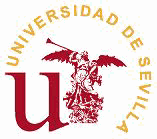 Una vez finalizado el plazo de inscripción para la adjudicación de las ofertas de prácticas curriculares disponibles para alumnos, se procede a publicar el Listado Provisional de Adjudicación, quedando abierto el periodo de alegaciones hasta el 11 de febrero de 2021.Página 1 de 7N_PUNPract. en Empresas o Actividades Extraordinarias en Grado en PeriodismoAsignatura:Convocatoria:EXTRAORDINARIA FEBREROEstado:Con puesto AdjudicadoCod.Exp.NOMBRE DEMANDANTEOpciónOFERTANOMBRE EMPRESAMedia473556Agudo López, Encarnación 4290454Federacion ASPACE Andalucía6.38458073Barredo García, Adelaida 1290877Onda Capital 95.1 FM7.08472649Benítez Rueda, Mar 1287816Punto Rojo Libros, S.L.8.00474622Bidegain Flores, Juan 1290877Onda Capital 95.1 FM7.95480277Bizcocho Estévez, Cristina 2290880MANUEL FACAL LAZO6.57453683Borrego Díaz, Pablo 9289788ASOCIACIÓN DE INGENIEROS DE TELECOMUNICACIONES DE ANDALUCÍA OCCIDENTAL (ASITANO)6.26412321CÁCERES CARDO, DOLORES 4290136COCEMFE SEVILLA, FEDERACIÓN PROVINCIAL DE ASOCIACIONES DE PERSONAS CON DISCAPACIDAD FÍSICA Y ORGÁNICA6.49456291Carballo Pacheco, Elena 4290877Onda Capital 95.1 FM7.47473664CARMONA GIL, PEDRO 6290876Víctor Pineda Ortega6.50482720Castillejo López, Pau 1290237ASOCIACION CULTURAL SEVILLA SON SUS PUEBLOS5.93473908Castillo Muñoz, Alejandro 4290790Gabinete de Comunicación FCom. Universidad de Sevilla6.68473780Castillo Rodríguez, María José 1290739TOGAYTHER, ASOC. CULTURAL Y DE OCIO LGTBI6.84469388Chacartegui Arenas, Marta 2290739TOGAYTHER, ASOC. CULTURAL Y DE OCIO LGTBI6.69443870Cruz Egea, Manuel Jesús 6289933Vicedecanato de prácticas en empresas y estudiantes. Facultad de Comunicación.6.17473559Cuberos Távora, Nuria 1289873CÓRDOBA BUENAS NOTICIAS6.85441143Duque Mantero, Carlos 1287816Punto Rojo Libros, S.L.8.32473984García-Orta Vaz, Carlos 6290136COCEMFE SEVILLA, FEDERACIÓN PROVINCIAL DE ASOCIACIONES DE PERSONAS CON DISCAPACIDAD FÍSICA Y ORGÁNICA6.33456298Gómez Alonso, María del Carmen 1291353Gardeneas.com7.81484434González Moreno, Dailo Jesús 3288871SVQ ELITE MEDIA COMUNICACION S.L.6.29443961Guzmán Sánchez, María Francisca 8290026Dirección de Comunicación de la Universidad de Sevilla6.10473540LÓPEZ VERA, ANA MARÍA 1291625REAL FEDERACION ANDALUZA DE FUTBOL8.11Página 2 de 7457918Madero Garcia, Marta 5289874CÓRDOBA BUENAS NOTICIAS6.63477498Medina Almazán Medina Almazán, Carlos Alberto 2290264SVQ ELITE MEDIA COMUNICACION S.L.6.77476516Mohamed Rodríguez, Omar 2290822MEDIAEVENTS CONSULTING, S.L.6.95473561Moreno Martinez, Ana 2290026Dirección de Comunicación de la Universidad de Sevilla6.72474672MORILLO VIZUETE, Beatriz 2290822MEDIAEVENTS CONSULTING, S.L.6.93480959Navarro Fernández, Carlos 1291625REAL FEDERACION ANDALUZA DE FUTBOL7.98473637POMBO VESELSKÁ, KLARA 2290026Dirección de Comunicación de la Universidad de Sevilla6.33473666Prieto Fernandez, José Luis 1290026Dirección de Comunicación de la Universidad de Sevilla7.18475782Rodero Pérez, Ana 5290838Ovexo Comunicación, S.L.6.73431029Rojas Abadía, Sara 1292361Medios de Comunicación de Marchena, S.L.M. (MECOMAR)-RTV Marchena8.98481959ROMERO MELERO, NATALIA 1290026Dirección de Comunicación de la Universidad de Sevilla6.72473563Romo Carrasco, Javier 1290026Dirección de Comunicación de la Universidad de Sevilla7.64471515Rosa Vázquez, Carlos 3290876Víctor Pineda Ortega6.55472575Ruiz Muñoz, Inmaculada 4289496ANURA DIGITAL6.88473932Seña Ortuste, Jenny 2290370SALSERO6.51473671SERRANO CERA, BELEN 2290026Dirección de Comunicación de la Universidad de Sevilla6.77474954Tena Godoy, Alberto 2290026Dirección de Comunicación de la Universidad de Sevilla6.47473770Vargas Mairongo, Nicole 2290738HOMEMADE MARKETING S.L.7.68392432Vázquez Jiménez, Carmen Rocío 6290565Asociación Libre de Prensa Alcalareña6.13473655Vélez Muela, Victor 2289873CÓRDOBA BUENAS NOTICIAS6.59425117Vinogradova , Daria 8289874CÓRDOBA BUENAS NOTICIAS5.84Pract. en Empresas o Actividades Extraordinarias en Grado en PeriodismoAsignatura:Convocatoria:EXTRAORDINARIA FEBREROEstado:Sin adjudicaciónCod.Exp.NOMBRE DEMANDANTEOpciónOFERTANOMBRE EMPRESAMedia473918Abad González, Joel Jesús6.35466415Alabarce García, Elías6.93460566Alpeñes De Lucca, Andrea7.15473542AMORES VELAZQUEZ, SILVIA6.70473834ARAUJO SALGUERO, LAURA6.77460760BELLIDO RONDÁN, SANTIAGO6.96Página 3 de 7443783Bermejo Sanchez, Esther6.55473546Bernal vico, Elisa6.68462013Boza , Alejandro7.17473611Cabeza de Vaca Cano, Tania6.63473733Cabrera Betancor, Idaira6.71457424Calderón Gil, Jose Manuel6.70381661Campos Garcia, Abraham6.53468492Canovaca Torres, Alba6.77473146Cañas Mateos, Paula7.50469227Cardoso Pastor, Alejandro6.31473532Carrasco Tenorio, Francisco José7.29474306Castilla Raposo, Alba8.02473553CERRATO DÍAZ, ELENA7.20457378Collis Calvellido, Emilio Augusto6.87392657Conejo Gaona, Mª Luján6.52424526Cotán Garcia Cotán Garcia, Ángel María6.67474462Cuéllar Halcón, José Carlos7.23473676Díaz Jiménez, María de la O6.86473577Díaz Ruz, Sara8.13480248DOMÍNGUEZ BLASCO, JAVIER6.29386029Dominguez Herba, José Miguel6.94473566Domínguez García, Irene7.54434817Echevarría Bautista, María Jesús7.65473539Espejo Solís, celia6.33473775Esteban Pérez, Octavio7.51473531Fernández Gremoliche, Juan Cruz7.27475115Fernández Mejías, Ricardo7.10473683Fernández Rodríguez, Alberto Jesús6.81457423Fernández Bellido, Victoria7.72474600Fernández García, Esperanza Carmen6.99470099Fiz Alonso, Alberto7.24474468Flor González, Agustín6.43473672Flores Brioso, María del Carmen7.47474050Flores Fernández, Miriam7.48403929Frías Piñero, Arancha8.32473575frutos frutos, andres7.02463133Gallardo Rivera, Marta7.40473522García Arcos, Rosario Macarena6.30473641García Escobar, Francisco Javier7.66471914García Lagares, Elena6.25456470García Martín, Juan Gabriel7.53470642García Rubio, Margarita6.52Página 4 de 7472727García Santos, Pablo7.54474511García Minkova, María Dolores8.12469229García Viedma, Luis6.92481199Garrido Cobo, Iván6.89480260Garrido Pineda, José7.16473570Garrido Reinoso, Rafael Andrés6.62473732Garrote Fuentes, Álvaro8.75473723Gil Garcia, Daniel6.77480294Gil Gil, Rafa6.82473547Gómez Álvaro, Claudia7.16400083González López, Andrea6.56474054González Manzano, Juan Luis6.53473636González Reyes, Ana6.99473231González Rodríguez, María del Carmen7.11472800González Cabello, Áurea María6.91474379González Pérez, María Francisca7.80408676Guerra Delgado, Miguel Ángel6.55473804Gutiérrez Carrero, Luis6.51267547Gutiérrez García, Jesús6.63473574Gutiérrez Salas, Rocío6.83474285Heredia Leal, David7.27442112Hernández Fernández, Lidia6.67473606Herrero Torrejón, Celeste7.48415387Ibáñez Ibáñez, Carmen6.32475798Ibáñez Chamorro, Alfonso6.45472398Iglesias Maria, Javier6.09473534Jaramillo Santizo, Aurora7.14473627Jiménez Martínez, Andrea7.98474106Jiménez Román, Natalia6.76468858Jimenez Torres, Andrea7.21458634Laguna Canivell, Jaime6.07473591Lara Costo, Isabel6.83473650Lendínez Garrido, Pedro Javier6.34471350León Navarro, Salvador7.89468724Llamas Molina, Lucía8.10473581López Aguilar, Rocío7.21468659Lucas-Viedma Castro, Ana6.32465691Magaña Torres, Francisco6.61468893Mangas Santos, Marta7.21474735Martín Romero, Juan Luis5.84426217Martínez Fernández, Gonzalo6.58473583Matito Ramos, Jesús7.48Página 5 de 7473554Molina Romera, Beatriz6.43474701Montalbán Martínez, José Manuel6.14405076Morillo Moyar, Lourdes8.02474831Muñoz Pradas Muñoz Pradas, Jose Maria6.12384250Narváez CABEZA DE VACA VIDAL, Santiago6.64475561NIETO DÍAZ, MARÍA DEL CARMEN7.62473802Notario Parejo, Fatima Maria6.92406738OJEDA PEREZ, VERONICA8.93476714Oliva García, Mario5.95422622Oller Vivet, Nuria6.11472932Onrubia Triano, Ángel6.59473635Ortega Iglesias Ortega Iglesias, Laura7.02473761Pablo Alcalá, Raquel7.59474598Párraga Partida, Ismael6.44473585Pérez Durán, Antonio Francisco6.35474406Pérez Vadillo, Cintia6.74473660Pérez Saavedra, Lucía6.47460488Plaza Sánchez, María de la Soledad7.34412647Poyuelo Montes, Tania9.44382189Pulido Pérez, Francisco Manuel7.14482575Ramirez flores, Alberto6.04473526Ramírez Orta, Sonia7.89473521Reyes Fernández, Gabriel6.82473909Rivas Santiago, Iván6.40433402Rodas Noguera, Daniel7.15473718Rodríguez Cuenca, Marina7.11473719Rodríguez Ortega, Laura7.39474227Romero González, Araceli7.12457443Romero Granado, Juan Antonio7.21444943ROSAURO BARREIRO, JAVIER6.45473628Ruggiu Bernal, Valeria6.83451670Ruiz Andana, Francisco Javier8.22474509Ruiz Igartuburu, Ana8.17412580Salud Cornejo, Tania6.71448287Sánchez Arias, Pablo6.69387537Sánchez GIl, Lydia8.65452631Sánchez Rubio, Cristian7.06473905Sánchez Tortosa, Gonzalo6.72433313Sánchez Contioso, Marta8.07462968Sánchez Mancha, Tania6.98471266SANTOS BONET, JOSÉ RAMÓN6.39473819Saval Tejera, José María6.53Página 6 de 7473587Sebti Quesada, Daniel6.27473743Solís Monge, Antonio Carlos7.95474820Stoichici , Ana Lisa6.41473919Tejero Caro, Daniel6.20365448Torres Chía, Antonio Jesús6.38473406Torvisco Gamero, Noelia7.85417143Vargas Rivero, Juan Andrés7.80433218Vargas Rodríguez, Irene8.17473576VILA ORTEGA, CRISTINA7.13473638Vilches García, Sandra7.70426055Zambrano Clemente, Iván6.45467164Zurita Botrán, María7.10Página 7 de 7